Обережно, борщівник!    Борщівник — отруйна рослина висотою до трьох метрів, яка на даний час набула поширення особливо на землях, що не використовуються. Дотик до рослин може викликати подразнення та опік шкіри за рахунок того, що всі частини рослин містять речовини, що різко підвищують чутливість організму до ультрафіолетового випромінювання. Найсильніші опіки борщівник викликає, стикаючись з шкірними покривами в ясні сонячні дні. Як правило, на уражених ділянках шкіри виникає опік, аж до пухирів. Час прояву опіку - від кількох годин до кількох діб. Особлива небезпека полягає в тому, що дотик до рослини перший час не дає жодних неприємних відчуттів і ви можете просто не звернути на це уваги.
При сильних опіках піднімається температура, починається лихоманка, з’являються виразки. Після лікування на їх місці залишаються темні плями. Можливі і смертельні випадки після контакту з борщівником. Особливо, якщо вражаються рот чи горло.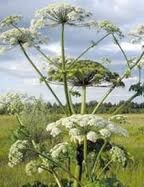 Перша допомога при опіку борщовиком:захистити ділянки дотику шкіри з рослиною від сонячних променів мінімум на дві доби;промити уражені місця великою кількістю води з милом;невеликі пухирі краще не чіпати. Якщо вони продовжать збільшуватись - потрібно звернутись до лікаря.   У жодному випадку не розтирайте уражене місце. Так ви можете рознести подразнюючу речовину  по всьому тілу. Особливо важливо не доторкатися до обличчя та очей. 
Боротьба з поширенням рослини:знищення рослин до появи насіння, бажано з викопуванням і спалюванням коренів (необхідно «квітку-шапку» скосити, намагаючись триматися якомога далі від рослини, одягнувши гумові рукавички);точково застосувати гербіциди (обробити листя, що залишилося, і додатково залити розчин препарату в порожнисту трубку стебла). Запам'ятайте! 
    Збираючись на прогулянку в ліс або поле, де можуть рости отруйні рослини, одягайте одяг, що повністю закриває тіло, зручне взуття і звичайно головний убір.
Щоб запобігти лиху, будьте обачними.          Лікар                                                      Андрушко Дмитро